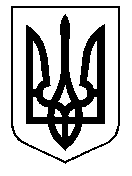 ТАЛЬНІВСЬКА РАЙОННА РАДАЧеркаської областіР  І  Ш  Е  Н  Н  Я18.06.2019                                                                                      № 33-6/VІІПро діяльність КНП «Тальнівський ЦПМСД» Тальнівської  районної  радиВідповідно до статтей 43, 46, 59, 60 Закону України «Про місцеве самоврядування в Україні», пункту 10.4. Статуту КНП «Тальнівський ЦПМСД» Тальнівської районної ради, враховуючи подання райдержадміністрації,  районна  рада  ВИРІШИЛА:1. Інформацію про діяльність КНП «Тальнівський ЦПМСД» Тальнівської   районної ради взяти до відома.          2. Тальнівській районній державній адміністрації спільно із КНП «Тальнівський  ЦПМСД» Тальнівської  районної  ради  забезпечити ефективну  діяльність  закладу.  3. Контроль за виконанням рішення покласти на постійні комісії районної ради з питань комунальної власності, промисловості та регуляторної політики  і з питань бюджету та економічного розвитку.Головуючий на засіданні,депутат районної ради			                                         В.Любомська	